Valcour Governance Board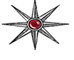 Agenda
July 23, 2021 
08:00 – 09:00Call to orderApprove minutesEstablish standing meeting dateEstablish User Agreement committeeEstablish Agency Agreement committeeEstablish Policy Exploration committeeDiscuss standardization of unit numbersOnline: Microsoft TeamsPhone: +1 802-552-8456,,795896801# United States, Montpelier Phone Conference ID: 795 896 801# Physical Location:Community Room
Rutland City Police Department
108 Wales St
Rutland, VT 05701